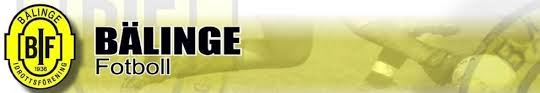 Sammandrag Bälinge IF 15/5SpelschemaPlan 1Kl 09.30 Bälinge Gul – Iron 2Kl 10.15 SIK United – HarboKl 11.00 Iron 1 – HebyKl 11.45 Bälinge Gul – SIK UnitedKl 12.30 Iron 1 – SIK UnitedKl 13.15 Bälinge Gul – HebyPlan 2Kl 09.30 Iron 1 – Bälinge SvartKl 10.15 SIK Arsenal – Bälinge SvartKl 11.00 Iron 2 – HarboKl 11.45 Iron 2 – SIK ArsenalKl 12.30 SIK Arsenal – HebyKl 13.15 Bälinge Svart – Harbo 